Existenz Minimum.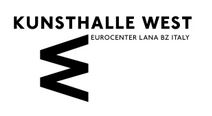 Antonio Scaccabarozzi, Esther Stocker, Francesca PasqualiIlaria BignottiIl progetto espositivo intende proporre i lavori di tre artisti di due generazioni diverse: Antonio Scaccabarozzi (1936-2008), Francesca Pasquali (1980) ed Esther Stocker (1974), evidenziando nelle rispettive ricerche la capacità di progettare ambienti e installazioni che rispondono in modo attivo e resiliente allo spazio dato, coinvolgendo lo spettatore in un percorso di scoperta percettiva ed esperienza conoscitiva. Da qui il titolo del progetto, che rievoca quella modalità progettuale ed operativa volta a piegare le potenzialità dell’architettura, del design, della tecnologia alle nuove esigenze materiali e spirituali dell’uomo in una società in trasformazione, assecondando le relazioni che possono scaturire dai principi di adattamento, relazione, resilienza, versatilità, reversibilità, nomadismo, sostenibilità, ecologia. Antonio Scaccabarozzi, Esther Stocker e Francesca Pasquali diversamente ci raccontano che questa sfida non è finita, ma si è rinnovata nelle loro ricerche artistiche tese a fare di ogni progetto un laboratorio fertile e generativo, razionale e adattabile alle esigenze del luogo, del tempo, alle potenzialità delle risposte dell’osservatore, ma anche aperto alle relazioni tra organico e inorganico, uomo e cosmo, singolo e collettività, movimento e trasformazione. Nel percorso espositivo a cura di Ilaria Bignotti, con il contributo di Roberto Bertoli Architetto quale Exhibit Designer, alla Kunsthalle West sono proposti lavori di Antonio Scaccabarozzi di grandi dimensioni, formati da fogli di polietilene colorato che si installano nell’ambiente e creano finestre in movimento, foderando le pareti e trasformando lo spazio in temporanei environment cromatici. Gli rispondono le opere di Esther Stocker, artista di origine altoatesina oggi residente in Austria che espone opere pittoriche tese a mettere in discussione le consolidate abitudini percettive e a porre invece in luce le dinamiche potenzialità costruttive dell’immagine. Un fruitore che da sempre è centrale nell’opera di Francesca Pasquali, la terza artista della medesima generazione di Esther Stocker, che nella Kunsthalle West interviene attraversando le sale con installazioni site-specific fatte di lunghe setole policrome, di seducenti estroflessioni, di fogli di neoprene che si adagiano e contrappuntano l’ambiente. Tre modi diversi di porre l’opera in relazione con il luogo e con chi lo abita, in un dialogo empirico e attivo, sorprendente e mutevole, come l’esperienza unica e assoluta che ciascuno di noi fa dello spazio e dell’opera d’arte.Exhibit Architect: Roberto Bertoli ArchitettoIn collaborazione con: Archivio Antonio Scaccabarozzi e FPArchiveInaugurazione: 15.10.2021, ore 19.30Kunsthalle West Eurocenter LanaKunsthalle West, Lana (BZ)La Kunsthalle West nasce nel 2012 ed è gestita da un’associazione di volontari provenienti dal mondo dell’arte e della cultura. Lo spazio espositivo si trova in un edificio industriale a Lana presso Merano. Questo grande open space di 400m2 è interamente dedicato all’arte contemporanea, talvolta anche site-specific, e le cui mostre sono spesso accompagnate da concerti, incontri con critici ed esperti del settore e performance. Artiste e artisti della scena locale incontrano ed entrano in dialogo con pensieri e lavori di esponenti della scena nazionale e internazionale, dall’Italia all’Austria fino al Belgio. Il lavoro di mediazione, la stretta collaborazione con i curatori, la propensione al dialogo e il networking culturale sono pilastri importanti del lavoro svolto dalla Kunsthalle West. 